2 МП Стационарная цилиндрическая IP-камера с ИК-подсветкойIPC2122LB-ADF28(40)KM-G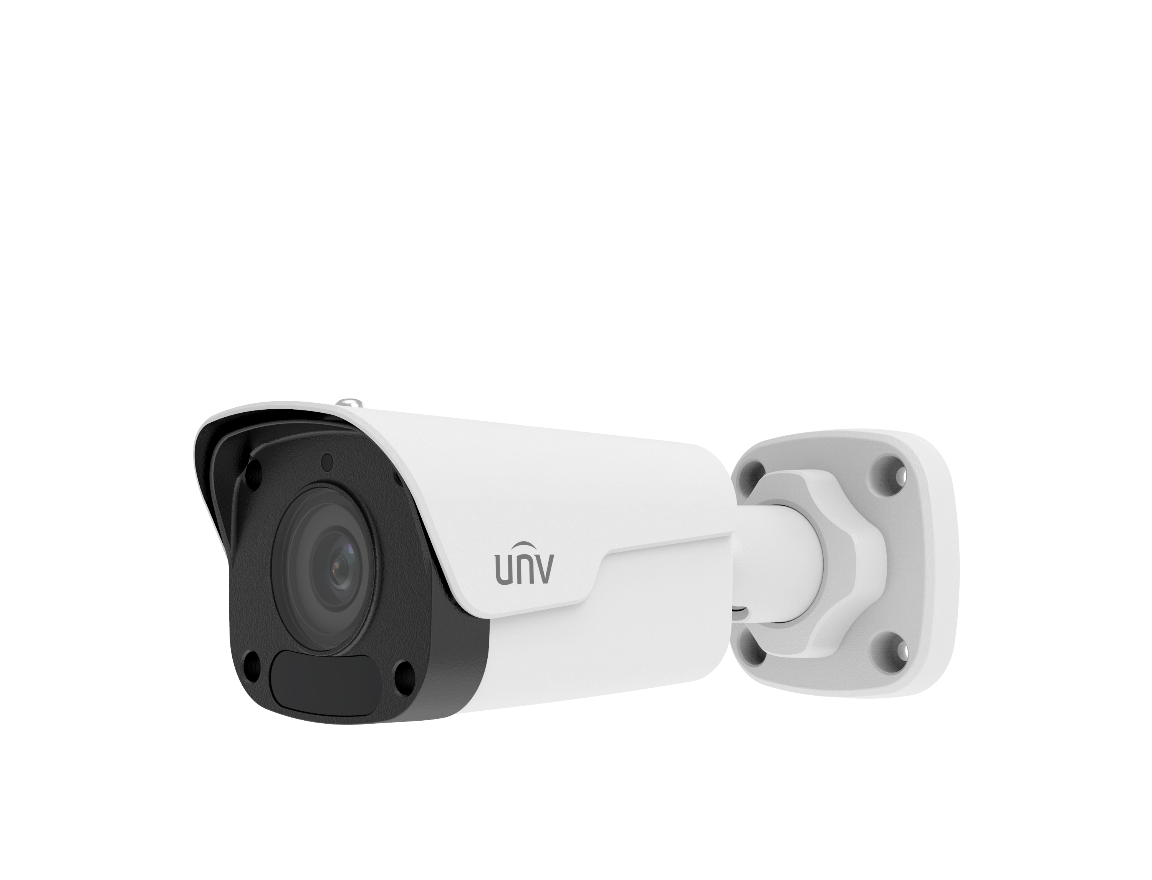 Основные особенности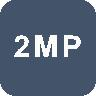 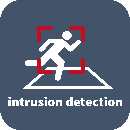 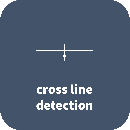 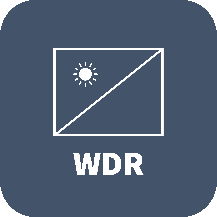 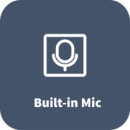 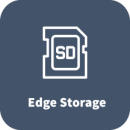 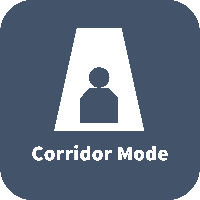 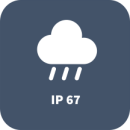 Высокое качество изображения благодаря CMOS-матрице, 2 МП, 1/2,7 дюйма2 МП (1920 × 1080) при 30/25 к/с; 720P (1280 × 720) при 30/25 к/сUltra 265, H.265, H.264, MJPEGТехнология True WDR 120 дБ обеспечивает четкое изображение при отличном освещении сценыПоддержка коридорного режима 9:16Встроенный микрофонУмная ИК-подсветка на расстоянии до 30 мПоддержка карт Micro SD емкостью до 128 ГБПоддержка источника питания PoE3 осиРазмеры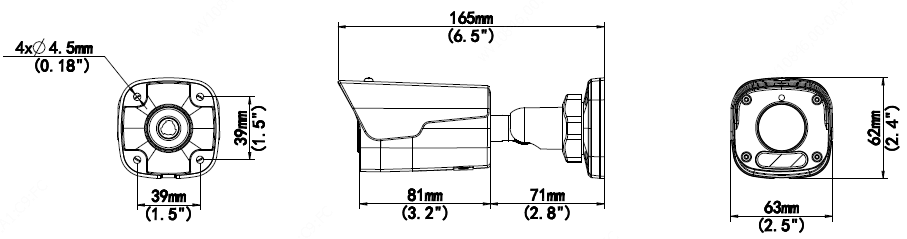 Вспомогательные приспособленияZhejiang Uniview Technologies Co., Ltd.Xietong Street No. 369, Binjiang District, Hangzhou, Zhejiang, China, 310051 (Ханчжоу, Чжэцзян, Китай)Эл. почта: overseasbusiness@uniview.com; globalsupport@uniview.comhttp://www.uniview.com©2020 Zhejiang Uniview Technologies Co., Ltd. Все права защищены.*Информация о характеристиках изделия и его наличии может быть изменена без предварительного уведомления.IPC2122LB-ADF28KM-GIPC2122LB-ADF28KM-GIPC2122LB-ADF28KM-GIPC2122LB-ADF28KM-GIPC2122LB-ADF40KM-GIPC2122LB-ADF40KM-GIPC2122LB-ADF40KM-GIPC2122LB-ADF40KM-GIPC2122LB-ADF40KM-GКамераКамераКамераКамераКамераКамераКамераКамераКамераКамераДатчик1/2,7 дюйма; 2,0 МП, прогрессивная развертка, CMOS1/2,7 дюйма; 2,0 МП, прогрессивная развертка, CMOS1/2,7 дюйма; 2,0 МП, прогрессивная развертка, CMOS1/2,7 дюйма; 2,0 МП, прогрессивная развертка, CMOS1/2,7 дюйма; 2,0 МП, прогрессивная развертка, CMOS1/2,7 дюйма; 2,0 МП, прогрессивная развертка, CMOS1/2,7 дюйма; 2,0 МП, прогрессивная развертка, CMOS1/2,7 дюйма; 2,0 МП, прогрессивная развертка, CMOS1/2,7 дюйма; 2,0 МП, прогрессивная развертка, CMOSМинимальная освещенностьЦвет: 0,01 лк (F2.0, AGC вкл.)  0 лк с ИК-подсветкойЦвет: 0,01 лк (F2.0, AGC вкл.)  0 лк с ИК-подсветкойЦвет: 0,01 лк (F2.0, AGC вкл.)  0 лк с ИК-подсветкойЦвет: 0,01 лк (F2.0, AGC вкл.)  0 лк с ИК-подсветкойЦвет: 0,01 лк (F2.0, AGC вкл.)  0 лк с ИК-подсветкойЦвет: 0,01 лк (F2.0, AGC вкл.)  0 лк с ИК-подсветкойЦвет: 0,01 лк (F2.0, AGC вкл.)  0 лк с ИК-подсветкойЦвет: 0,01 лк (F2.0, AGC вкл.)  0 лк с ИК-подсветкойЦвет: 0,01 лк (F2.0, AGC вкл.)  0 лк с ИК-подсветкойДень/ночьАвтоматический ИК-фильтр (ICR)Автоматический ИК-фильтр (ICR)Автоматический ИК-фильтр (ICR)Автоматический ИК-фильтр (ICR)Автоматический ИК-фильтр (ICR)Автоматический ИК-фильтр (ICR)Автоматический ИК-фильтр (ICR)Автоматический ИК-фильтр (ICR)Автоматический ИК-фильтр (ICR)ЗатворАвтом./ручн.; 1–1/100 000 сАвтом./ручн.; 1–1/100 000 сАвтом./ручн.; 1–1/100 000 сАвтом./ручн.; 1–1/100 000 сАвтом./ручн.; 1–1/100 000 сАвтом./ручн.; 1–1/100 000 сАвтом./ручн.; 1–1/100 000 сАвтом./ручн.; 1–1/100 000 сАвтом./ручн.; 1–1/100 000 сРегулировка углаПанорамирование: 0°–360°Панорамирование: 0°–360°Наклон: 0° – 90°Наклон: 0° – 90°Наклон: 0° – 90°Наклон: 0° – 90°Наклон: 0° – 90°Поворот: 0°–360°Поворот: 0°–360°Сигнал/шум> 52 дБ> 52 дБ> 52 дБ> 52 дБ> 52 дБ> 52 дБ> 52 дБ> 52 дБ> 52 дБWDR120 дБ120 дБ120 дБ120 дБ120 дБ120 дБ120 дБ120 дБ120 дБОбъективОбъективОбъективОбъективОбъективОбъективОбъективОбъективОбъективОбъективТип объектива2,8 мм при F2.02,8 мм при F2.02,8 мм при F2.02,8 мм при F2.02,8 мм при F2.04,0 мм при F2.04,0 мм при F2.04,0 мм при F2.04,0 мм при F2.0ДиафрагмаФиксированныйФиксированныйФиксированныйФиксированныйФиксированныйФиксированныйФиксированныйФиксированныйФиксированныйУгол обзора (Гор.)112,9°112,9°112,9°112,9°91,2°91,2°91,2°91,2°91,2°Угол обзора (Верт.)59,1°59,1°59,1°59,1°47,9°47,9°47,9°47,9°47,9°Угол обзора (Диагон.)121,2°121,2°121,2°121,2°95,9°95,9°95,9°95,9°95,9°Обнаружение, наблюдение, распознавание и идентификацияОбнаружение, наблюдение, распознавание и идентификацияОбнаружение, наблюдение, распознавание и идентификацияОбнаружение, наблюдение, распознавание и идентификацияОбнаружение, наблюдение, распознавание и идентификацияОбнаружение, наблюдение, распознавание и идентификацияОбнаружение, наблюдение, распознавание и идентификацияОбнаружение, наблюдение, распознавание и идентификацияОбнаружение, наблюдение, распознавание и идентификацияОбнаружение, наблюдение, распознавание и идентификацияДальность обнаружения, наблюдения, распознавания и идентификацииОбъектив (мм)Обнаружение (м)Обнаружение (м)Наблюдение (м)Наблюдение (м)Наблюдение (м)Распознавание (м)Распознавание (м)Идентификация (м)Дальность обнаружения, наблюдения, распознавания и идентификации2,842,042,016,816,816,88,48,44,2Дальность обнаружения, наблюдения, распознавания и идентификации4,060,060,024,024,024,012,012,06,0ПодсветкаПодсветкаПодсветкаПодсветкаПодсветкаПодсветкаПодсветкаПодсветкаПодсветкаПодсветкаДальность ИК-подсветкиДальность ИК-подсветки до 30 мДальность ИК-подсветки до 30 мДальность ИК-подсветки до 30 мДальность ИК-подсветки до 30 мДальность ИК-подсветки до 30 мДальность ИК-подсветки до 30 мДальность ИК-подсветки до 30 мДальность ИК-подсветки до 30 мДальность ИК-подсветки до 30 мДлина волны850 нм850 нм850 нм850 нм850 нм850 нм850 нм850 нм850 нмУправление включением/отключением ИК-подсветкиАвтом./ручн.Автом./ручн.Автом./ручн.Автом./ручн.Автом./ручн.Автом./ручн.Автом./ручн.Автом./ручн.Автом./ручн.ВидеоВидеоВидеоВидеоВидеоВидеоВидеоВидеоВидеоВидеоСжатие видеоUltra 265, H.265, H.264, MJPEGUltra 265, H.265, H.264, MJPEGUltra 265, H.265, H.264, MJPEGUltra 265, H.265, H.264, MJPEGUltra 265, H.265, H.264, MJPEGUltra 265, H.265, H.264, MJPEGUltra 265, H.265, H.264, MJPEGUltra 265, H.265, H.264, MJPEGUltra 265, H.265, H.264, MJPEGПрофиль кодирования H.264Базовый профиль, основной профиль, высокий профильБазовый профиль, основной профиль, высокий профильБазовый профиль, основной профиль, высокий профильБазовый профиль, основной профиль, высокий профильБазовый профиль, основной профиль, высокий профильБазовый профиль, основной профиль, высокий профильБазовый профиль, основной профиль, высокий профильБазовый профиль, основной профиль, высокий профильБазовый профиль, основной профиль, высокий профильРазрешение и частота кадровОсновной поток: 1080P (1920 × 1080), до 30 к/с; 720P (1280 × 720), до 30 к/сДополнительный поток: 720P (1280 × 720), до 30 к/с; D1 (720 × 576), до 30 к/с; 640 × 360, до 30 к/с; 2CIF (704 × 288), до 30 к/с; CIF (352 × 288), до 30 к/с;Основной поток: 1080P (1920 × 1080), до 30 к/с; 720P (1280 × 720), до 30 к/сДополнительный поток: 720P (1280 × 720), до 30 к/с; D1 (720 × 576), до 30 к/с; 640 × 360, до 30 к/с; 2CIF (704 × 288), до 30 к/с; CIF (352 × 288), до 30 к/с;Основной поток: 1080P (1920 × 1080), до 30 к/с; 720P (1280 × 720), до 30 к/сДополнительный поток: 720P (1280 × 720), до 30 к/с; D1 (720 × 576), до 30 к/с; 640 × 360, до 30 к/с; 2CIF (704 × 288), до 30 к/с; CIF (352 × 288), до 30 к/с;Основной поток: 1080P (1920 × 1080), до 30 к/с; 720P (1280 × 720), до 30 к/сДополнительный поток: 720P (1280 × 720), до 30 к/с; D1 (720 × 576), до 30 к/с; 640 × 360, до 30 к/с; 2CIF (704 × 288), до 30 к/с; CIF (352 × 288), до 30 к/с;Основной поток: 1080P (1920 × 1080), до 30 к/с; 720P (1280 × 720), до 30 к/сДополнительный поток: 720P (1280 × 720), до 30 к/с; D1 (720 × 576), до 30 к/с; 640 × 360, до 30 к/с; 2CIF (704 × 288), до 30 к/с; CIF (352 × 288), до 30 к/с;Основной поток: 1080P (1920 × 1080), до 30 к/с; 720P (1280 × 720), до 30 к/сДополнительный поток: 720P (1280 × 720), до 30 к/с; D1 (720 × 576), до 30 к/с; 640 × 360, до 30 к/с; 2CIF (704 × 288), до 30 к/с; CIF (352 × 288), до 30 к/с;Основной поток: 1080P (1920 × 1080), до 30 к/с; 720P (1280 × 720), до 30 к/сДополнительный поток: 720P (1280 × 720), до 30 к/с; D1 (720 × 576), до 30 к/с; 640 × 360, до 30 к/с; 2CIF (704 × 288), до 30 к/с; CIF (352 × 288), до 30 к/с;Основной поток: 1080P (1920 × 1080), до 30 к/с; 720P (1280 × 720), до 30 к/сДополнительный поток: 720P (1280 × 720), до 30 к/с; D1 (720 × 576), до 30 к/с; 640 × 360, до 30 к/с; 2CIF (704 × 288), до 30 к/с; CIF (352 × 288), до 30 к/с;Основной поток: 1080P (1920 × 1080), до 30 к/с; 720P (1280 × 720), до 30 к/сДополнительный поток: 720P (1280 × 720), до 30 к/с; D1 (720 × 576), до 30 к/с; 640 × 360, до 30 к/с; 2CIF (704 × 288), до 30 к/с; CIF (352 × 288), до 30 к/с;Скорость передачи видеоданных128 Кбит/с–6144 Кбит/с128 Кбит/с–6144 Кбит/с128 Кбит/с–6144 Кбит/с128 Кбит/с–6144 Кбит/с128 Кбит/с–6144 Кбит/с128 Кбит/с–6144 Кбит/с128 Кбит/с–6144 Кбит/с128 Кбит/с–6144 Кбит/с128 Кбит/с–6144 Кбит/сU-codeПоддерживаетсяПоддерживаетсяПоддерживаетсяПоддерживаетсяПоддерживаетсяПоддерживаетсяПоддерживаетсяПоддерживаетсяПоддерживаетсяOSDДо 4 OSDДо 4 OSDДо 4 OSDДо 4 OSDДо 4 OSDДо 4 OSDДо 4 OSDДо 4 OSDДо 4 OSDРежим маскированияДо 4 областейДо 4 областейДо 4 областейДо 4 областейДо 4 областейДо 4 областейДо 4 областейДо 4 областейДо 4 областейROIДо 8 областейДо 8 областейДо 8 областейДо 8 областейДо 8 областейДо 8 областейДо 8 областейДо 8 областейДо 8 областейПотоковая передача видеоДва потокаДва потокаДва потокаДва потокаДва потокаДва потокаДва потокаДва потокаДва потокаИзображениеИзображениеИзображениеИзображениеИзображениеИзображениеИзображениеИзображениеИзображениеИзображениеБаланс белогоАвто/Снаружи/Точная настройка/Натриевая лампа/Заблокировано/Авто2Авто/Снаружи/Точная настройка/Натриевая лампа/Заблокировано/Авто2Авто/Снаружи/Точная настройка/Натриевая лампа/Заблокировано/Авто2Авто/Снаружи/Точная настройка/Натриевая лампа/Заблокировано/Авто2Авто/Снаружи/Точная настройка/Натриевая лампа/Заблокировано/Авто2Авто/Снаружи/Точная настройка/Натриевая лампа/Заблокировано/Авто2Авто/Снаружи/Точная настройка/Натриевая лампа/Заблокировано/Авто2Авто/Снаружи/Точная настройка/Натриевая лампа/Заблокировано/Авто2Авто/Снаружи/Точная настройка/Натриевая лампа/Заблокировано/Авто2Цифровое шумоподавление2D/3D DNR2D/3D DNR2D/3D DNR2D/3D DNR2D/3D DNR2D/3D DNR2D/3D DNR2D/3D DNR2D/3D DNRУмная ИК-подсветкаПоддерживаетсяПоддерживаетсяПоддерживаетсяПоддерживаетсяПоддерживаетсяПоддерживаетсяПоддерживаетсяПоддерживаетсяПоддерживаетсяПоворот изображенияНормальное положение/По вертикали/По горизонтали/180°/90°по часовой стрелке/90°против часовой стрелкиНормальное положение/По вертикали/По горизонтали/180°/90°по часовой стрелке/90°против часовой стрелкиНормальное положение/По вертикали/По горизонтали/180°/90°по часовой стрелке/90°против часовой стрелкиНормальное положение/По вертикали/По горизонтали/180°/90°по часовой стрелке/90°против часовой стрелкиНормальное положение/По вертикали/По горизонтали/180°/90°по часовой стрелке/90°против часовой стрелкиНормальное положение/По вертикали/По горизонтали/180°/90°по часовой стрелке/90°против часовой стрелкиНормальное положение/По вертикали/По горизонтали/180°/90°по часовой стрелке/90°против часовой стрелкиНормальное положение/По вертикали/По горизонтали/180°/90°по часовой стрелке/90°против часовой стрелкиНормальное положение/По вертикали/По горизонтали/180°/90°по часовой стрелке/90°против часовой стрелкиРазворот изображенияN/AN/AN/AN/AN/AN/AN/AN/AN/AHLCПоддерживаетсяПоддерживаетсяПоддерживаетсяПоддерживаетсяПоддерживаетсяПоддерживаетсяПоддерживаетсяПоддерживаетсяПоддерживаетсяBLCПоддерживаетсяПоддерживаетсяПоддерживаетсяПоддерживаетсяПоддерживаетсяПоддерживаетсяПоддерживаетсяПоддерживаетсяПоддерживаетсяАнтитуманЦифровой антитуманЦифровой антитуманЦифровой антитуманЦифровой антитуманЦифровой антитуманЦифровой антитуманЦифровой антитуманЦифровой антитуманЦифровой антитуманСобытияСобытияСобытияСобытияСобытияСобытияСобытияСобытияСобытияСобытияОсновные функции обнаруженияПересечение линии, вторжение (по обнаружению человеческого тела)Пересечение линии, вторжение (по обнаружению человеческого тела)Пересечение линии, вторжение (по обнаружению человеческого тела)Пересечение линии, вторжение (по обнаружению человеческого тела)Пересечение линии, вторжение (по обнаружению человеческого тела)Пересечение линии, вторжение (по обнаружению человеческого тела)Пересечение линии, вторжение (по обнаружению человеческого тела)Пересечение линии, вторжение (по обнаружению человеческого тела)Пересечение линии, вторжение (по обнаружению человеческого тела)Основные функции обнаруженияобнаружение движения, тревога при взломе, тревога по звукуобнаружение движения, тревога при взломе, тревога по звукуобнаружение движения, тревога при взломе, тревога по звукуобнаружение движения, тревога при взломе, тревога по звукуобнаружение движения, тревога при взломе, тревога по звукуобнаружение движения, тревога при взломе, тревога по звукуобнаружение движения, тревога при взломе, тревога по звукуобнаружение движения, тревога при взломе, тревога по звукуобнаружение движения, тревога при взломе, тревога по звукуОбщие функцииВодяной знак, фильтрация IP-адресов, политика доступа, защита ARP, аутентификация RTSP, аутентификация пользователяВодяной знак, фильтрация IP-адресов, политика доступа, защита ARP, аутентификация RTSP, аутентификация пользователяВодяной знак, фильтрация IP-адресов, политика доступа, защита ARP, аутентификация RTSP, аутентификация пользователяВодяной знак, фильтрация IP-адресов, политика доступа, защита ARP, аутентификация RTSP, аутентификация пользователяВодяной знак, фильтрация IP-адресов, политика доступа, защита ARP, аутентификация RTSP, аутентификация пользователяВодяной знак, фильтрация IP-адресов, политика доступа, защита ARP, аутентификация RTSP, аутентификация пользователяВодяной знак, фильтрация IP-адресов, политика доступа, защита ARP, аутентификация RTSP, аутентификация пользователяВодяной знак, фильтрация IP-адресов, политика доступа, защита ARP, аутентификация RTSP, аутентификация пользователяВодяной знак, фильтрация IP-адресов, политика доступа, защита ARP, аутентификация RTSP, аутентификация пользователяАудиоАудиоАудиоАудиоАудиоАудиоАудиоАудиоАудиоАудиоСжатие аудиоG.711G.711G.711G.711G.711G.711G.711G.711G.711Скорость аудиопотока64 Кбит/с64 Кбит/с64 Кбит/с64 Кбит/с64 Кбит/с64 Кбит/с64 Кбит/с64 Кбит/с64 Кбит/сДвухсторонняя аудиосвязьN/AN/AN/AN/AN/AN/AN/AN/AN/AПодавление помехПоддерживаетсяПоддерживаетсяПоддерживаетсяПоддерживаетсяПоддерживаетсяПоддерживаетсяПоддерживаетсяПоддерживаетсяПоддерживаетсяЧастота дискретизации8 кГц8 кГц8 кГц8 кГц8 кГц8 кГц8 кГц8 кГц8 кГцХранилищеХранилищеХранилищеХранилищеХранилищеХранилищеХранилищеХранилищеХранилищеХранилищеЛокальная памятьКарта Micro SD до 128 ГБКарта Micro SD до 128 ГБКарта Micro SD до 128 ГБКарта Micro SD до 128 ГБКарта Micro SD до 128 ГБКарта Micro SD до 128 ГБКарта Micro SD до 128 ГБКарта Micro SD до 128 ГБКарта Micro SD до 128 ГБСетевое хранилищеANR, NAS (NFS)ANR, NAS (NFS)ANR, NAS (NFS)ANR, NAS (NFS)ANR, NAS (NFS)ANR, NAS (NFS)ANR, NAS (NFS)ANR, NAS (NFS)ANR, NAS (NFS)СетьСетьСетьСетьСетьСетьСетьСетьСетьСетьПротоколыIPv4, IGMP, ICMP, ARP, TCP, UDP, DHCP, RTP, RTSP, RTCP, RTMP, DNS, DDNS, NTP, FTP, UPnP, HTTP, HTTPS, SMTP, SSL/TLS, SNMPIPv4, IGMP, ICMP, ARP, TCP, UDP, DHCP, RTP, RTSP, RTCP, RTMP, DNS, DDNS, NTP, FTP, UPnP, HTTP, HTTPS, SMTP, SSL/TLS, SNMPIPv4, IGMP, ICMP, ARP, TCP, UDP, DHCP, RTP, RTSP, RTCP, RTMP, DNS, DDNS, NTP, FTP, UPnP, HTTP, HTTPS, SMTP, SSL/TLS, SNMPIPv4, IGMP, ICMP, ARP, TCP, UDP, DHCP, RTP, RTSP, RTCP, RTMP, DNS, DDNS, NTP, FTP, UPnP, HTTP, HTTPS, SMTP, SSL/TLS, SNMPIPv4, IGMP, ICMP, ARP, TCP, UDP, DHCP, RTP, RTSP, RTCP, RTMP, DNS, DDNS, NTP, FTP, UPnP, HTTP, HTTPS, SMTP, SSL/TLS, SNMPIPv4, IGMP, ICMP, ARP, TCP, UDP, DHCP, RTP, RTSP, RTCP, RTMP, DNS, DDNS, NTP, FTP, UPnP, HTTP, HTTPS, SMTP, SSL/TLS, SNMPIPv4, IGMP, ICMP, ARP, TCP, UDP, DHCP, RTP, RTSP, RTCP, RTMP, DNS, DDNS, NTP, FTP, UPnP, HTTP, HTTPS, SMTP, SSL/TLS, SNMPIPv4, IGMP, ICMP, ARP, TCP, UDP, DHCP, RTP, RTSP, RTCP, RTMP, DNS, DDNS, NTP, FTP, UPnP, HTTP, HTTPS, SMTP, SSL/TLS, SNMPIPv4, IGMP, ICMP, ARP, TCP, UDP, DHCP, RTP, RTSP, RTCP, RTMP, DNS, DDNS, NTP, FTP, UPnP, HTTP, HTTPS, SMTP, SSL/TLS, SNMPВозможность интеграцииONVIF (профили S, G, T), API, SDKONVIF (профили S, G, T), API, SDKONVIF (профили S, G, T), API, SDKONVIF (профили S, G, T), API, SDKONVIF (профили S, G, T), API, SDKONVIF (профили S, G, T), API, SDKONVIF (профили S, G, T), API, SDKONVIF (профили S, G, T), API, SDKONVIF (профили S, G, T), API, SDKПользователь/хостДо 32 пользователей. 2 уровня пользователей: администратор и обычный пользовательДо 32 пользователей. 2 уровня пользователей: администратор и обычный пользовательДо 32 пользователей. 2 уровня пользователей: администратор и обычный пользовательДо 32 пользователей. 2 уровня пользователей: администратор и обычный пользовательДо 32 пользователей. 2 уровня пользователей: администратор и обычный пользовательДо 32 пользователей. 2 уровня пользователей: администратор и обычный пользовательДо 32 пользователей. 2 уровня пользователей: администратор и обычный пользовательДо 32 пользователей. 2 уровня пользователей: администратор и обычный пользовательДо 32 пользователей. 2 уровня пользователей: администратор и обычный пользовательБезопасностьПарольная защита, надежный пароль, шифрование HTTPS, журналы экспорта, базовая и дайджест-аутентификация для RTSP, дайджест-аутентификация для HTTP, TLS 1.2, WSSE и дайджест-аутентификация для ONVIFПарольная защита, надежный пароль, шифрование HTTPS, журналы экспорта, базовая и дайджест-аутентификация для RTSP, дайджест-аутентификация для HTTP, TLS 1.2, WSSE и дайджест-аутентификация для ONVIFПарольная защита, надежный пароль, шифрование HTTPS, журналы экспорта, базовая и дайджест-аутентификация для RTSP, дайджест-аутентификация для HTTP, TLS 1.2, WSSE и дайджест-аутентификация для ONVIFПарольная защита, надежный пароль, шифрование HTTPS, журналы экспорта, базовая и дайджест-аутентификация для RTSP, дайджест-аутентификация для HTTP, TLS 1.2, WSSE и дайджест-аутентификация для ONVIFПарольная защита, надежный пароль, шифрование HTTPS, журналы экспорта, базовая и дайджест-аутентификация для RTSP, дайджест-аутентификация для HTTP, TLS 1.2, WSSE и дайджест-аутентификация для ONVIFПарольная защита, надежный пароль, шифрование HTTPS, журналы экспорта, базовая и дайджест-аутентификация для RTSP, дайджест-аутентификация для HTTP, TLS 1.2, WSSE и дайджест-аутентификация для ONVIFПарольная защита, надежный пароль, шифрование HTTPS, журналы экспорта, базовая и дайджест-аутентификация для RTSP, дайджест-аутентификация для HTTP, TLS 1.2, WSSE и дайджест-аутентификация для ONVIFПарольная защита, надежный пароль, шифрование HTTPS, журналы экспорта, базовая и дайджест-аутентификация для RTSP, дайджест-аутентификация для HTTP, TLS 1.2, WSSE и дайджест-аутентификация для ONVIFПарольная защита, надежный пароль, шифрование HTTPS, журналы экспорта, базовая и дайджест-аутентификация для RTSP, дайджест-аутентификация для HTTP, TLS 1.2, WSSE и дайджест-аутентификация для ONVIFКлиентEZStation EZViewEZLiveEZStation EZViewEZLiveEZStation EZViewEZLiveEZStation EZViewEZLiveEZStation EZViewEZLiveEZStation EZViewEZLiveEZStation EZViewEZLiveEZStation EZViewEZLiveEZStation EZViewEZLiveВеб-браузерПросмотр в реальном времени с обязательным плагином: IE9+, Chrome 41 и ниже, Firefox 52 и нижеПросмотр в реальном времени с обязательным плагином: IE9+, Chrome 41 и ниже, Firefox 52 и нижеПросмотр в реальном времени с обязательным плагином: IE9+, Chrome 41 и ниже, Firefox 52 и нижеПросмотр в реальном времени с обязательным плагином: IE9+, Chrome 41 и ниже, Firefox 52 и нижеПросмотр в реальном времени с обязательным плагином: IE9+, Chrome 41 и ниже, Firefox 52 и нижеПросмотр в реальном времени с обязательным плагином: IE9+, Chrome 41 и ниже, Firefox 52 и нижеПросмотр в реальном времени с обязательным плагином: IE9+, Chrome 41 и ниже, Firefox 52 и нижеПросмотр в реальном времени с обязательным плагином: IE9+, Chrome 41 и ниже, Firefox 52 и нижеПросмотр в реальном времени с обязательным плагином: IE9+, Chrome 41 и ниже, Firefox 52 и нижеВеб-браузерПросмотр в реальном времени без плагина: Chorme 57.0+, Firefox 58.0+, Edge 16+Просмотр в реальном времени без плагина: Chorme 57.0+, Firefox 58.0+, Edge 16+Просмотр в реальном времени без плагина: Chorme 57.0+, Firefox 58.0+, Edge 16+Просмотр в реальном времени без плагина: Chorme 57.0+, Firefox 58.0+, Edge 16+Просмотр в реальном времени без плагина: Chorme 57.0+, Firefox 58.0+, Edge 16+Просмотр в реальном времени без плагина: Chorme 57.0+, Firefox 58.0+, Edge 16+Просмотр в реальном времени без плагина: Chorme 57.0+, Firefox 58.0+, Edge 16+Просмотр в реальном времени без плагина: Chorme 57.0+, Firefox 58.0+, Edge 16+Просмотр в реальном времени без плагина: Chorme 57.0+, Firefox 58.0+, Edge 16+ИнтерфейсИнтерфейсИнтерфейсИнтерфейсИнтерфейсИнтерфейсИнтерфейсИнтерфейсИнтерфейсИнтерфейсВходы/выходы аудиоN/AN/AN/AN/AN/AN/AN/AN/AN/AВходы/выходы сигнализацииN/AN/AN/AN/AN/AN/AN/AN/AN/AПоследовательный портN/AN/AN/AN/AN/AN/AN/AN/AN/AВстроенный микрофонПоддерживаетсяПоддерживаетсяПоддерживаетсяПоддерживаетсяПоддерживаетсяПоддерживаетсяПоддерживаетсяПоддерживаетсяПоддерживаетсяВстроенный динамикN/AN/AN/AN/AN/AN/AN/AN/AN/AWi-FiN/AN/AN/AN/AN/AN/AN/AN/AN/AСеть1 RJ45 10M/100M Base-TX Ethernet1 RJ45 10M/100M Base-TX Ethernet1 RJ45 10M/100M Base-TX Ethernet1 RJ45 10M/100M Base-TX Ethernet1 RJ45 10M/100M Base-TX Ethernet1 RJ45 10M/100M Base-TX Ethernet1 RJ45 10M/100M Base-TX Ethernet1 RJ45 10M/100M Base-TX Ethernet1 RJ45 10M/100M Base-TX EthernetВидеовыходN/AN/AN/AN/AN/AN/AN/AN/AN/AСертификацииСертификацииСертификацииСертификацииСертификацииСертификацииСертификацииСертификацииСертификацииСертификацииEMCCE-EMC (EN 55032: 2015+A1:2020, EN 61000-3-3: 2013+A1: 2019, EN IEC 61000-3-2: 2019+A1: 2021, EN 55035: 2017+A11:2020)FCC (FCC CFR 47 часть 15 B, ANSI C63.4-2014)CE-EMC (EN 55032: 2015+A1:2020, EN 61000-3-3: 2013+A1: 2019, EN IEC 61000-3-2: 2019+A1: 2021, EN 55035: 2017+A11:2020)FCC (FCC CFR 47 часть 15 B, ANSI C63.4-2014)CE-EMC (EN 55032: 2015+A1:2020, EN 61000-3-3: 2013+A1: 2019, EN IEC 61000-3-2: 2019+A1: 2021, EN 55035: 2017+A11:2020)FCC (FCC CFR 47 часть 15 B, ANSI C63.4-2014)CE-EMC (EN 55032: 2015+A1:2020, EN 61000-3-3: 2013+A1: 2019, EN IEC 61000-3-2: 2019+A1: 2021, EN 55035: 2017+A11:2020)FCC (FCC CFR 47 часть 15 B, ANSI C63.4-2014)CE-EMC (EN 55032: 2015+A1:2020, EN 61000-3-3: 2013+A1: 2019, EN IEC 61000-3-2: 2019+A1: 2021, EN 55035: 2017+A11:2020)FCC (FCC CFR 47 часть 15 B, ANSI C63.4-2014)CE-EMC (EN 55032: 2015+A1:2020, EN 61000-3-3: 2013+A1: 2019, EN IEC 61000-3-2: 2019+A1: 2021, EN 55035: 2017+A11:2020)FCC (FCC CFR 47 часть 15 B, ANSI C63.4-2014)CE-EMC (EN 55032: 2015+A1:2020, EN 61000-3-3: 2013+A1: 2019, EN IEC 61000-3-2: 2019+A1: 2021, EN 55035: 2017+A11:2020)FCC (FCC CFR 47 часть 15 B, ANSI C63.4-2014)CE-EMC (EN 55032: 2015+A1:2020, EN 61000-3-3: 2013+A1: 2019, EN IEC 61000-3-2: 2019+A1: 2021, EN 55035: 2017+A11:2020)FCC (FCC CFR 47 часть 15 B, ANSI C63.4-2014)CE-EMC (EN 55032: 2015+A1:2020, EN 61000-3-3: 2013+A1: 2019, EN IEC 61000-3-2: 2019+A1: 2021, EN 55035: 2017+A11:2020)FCC (FCC CFR 47 часть 15 B, ANSI C63.4-2014)БезопасностьCE LVD (EN 62368-1:2014+A11:2017)CB (IEC 62368-1:2014)UL (UL 62368-1, 2 изд., дата выпуска: 01.12.2014)CE LVD (EN 62368-1:2014+A11:2017)CB (IEC 62368-1:2014)UL (UL 62368-1, 2 изд., дата выпуска: 01.12.2014)CE LVD (EN 62368-1:2014+A11:2017)CB (IEC 62368-1:2014)UL (UL 62368-1, 2 изд., дата выпуска: 01.12.2014)CE LVD (EN 62368-1:2014+A11:2017)CB (IEC 62368-1:2014)UL (UL 62368-1, 2 изд., дата выпуска: 01.12.2014)CE LVD (EN 62368-1:2014+A11:2017)CB (IEC 62368-1:2014)UL (UL 62368-1, 2 изд., дата выпуска: 01.12.2014)CE LVD (EN 62368-1:2014+A11:2017)CB (IEC 62368-1:2014)UL (UL 62368-1, 2 изд., дата выпуска: 01.12.2014)CE LVD (EN 62368-1:2014+A11:2017)CB (IEC 62368-1:2014)UL (UL 62368-1, 2 изд., дата выпуска: 01.12.2014)CE LVD (EN 62368-1:2014+A11:2017)CB (IEC 62368-1:2014)UL (UL 62368-1, 2 изд., дата выпуска: 01.12.2014)CE LVD (EN 62368-1:2014+A11:2017)CB (IEC 62368-1:2014)UL (UL 62368-1, 2 изд., дата выпуска: 01.12.2014)Окружающая средаCE-RoHS (2011/65/EU; (EU) 2015/863); WEEE (2012/19/EU); Reach (регламент (ЕК) № 1907/2006)CE-RoHS (2011/65/EU; (EU) 2015/863); WEEE (2012/19/EU); Reach (регламент (ЕК) № 1907/2006)CE-RoHS (2011/65/EU; (EU) 2015/863); WEEE (2012/19/EU); Reach (регламент (ЕК) № 1907/2006)CE-RoHS (2011/65/EU; (EU) 2015/863); WEEE (2012/19/EU); Reach (регламент (ЕК) № 1907/2006)CE-RoHS (2011/65/EU; (EU) 2015/863); WEEE (2012/19/EU); Reach (регламент (ЕК) № 1907/2006)CE-RoHS (2011/65/EU; (EU) 2015/863); WEEE (2012/19/EU); Reach (регламент (ЕК) № 1907/2006)CE-RoHS (2011/65/EU; (EU) 2015/863); WEEE (2012/19/EU); Reach (регламент (ЕК) № 1907/2006)CE-RoHS (2011/65/EU; (EU) 2015/863); WEEE (2012/19/EU); Reach (регламент (ЕК) № 1907/2006)CE-RoHS (2011/65/EU; (EU) 2015/863); WEEE (2012/19/EU); Reach (регламент (ЕК) № 1907/2006)ЗащитаIP67 (IEC 60529:1989+AMD1:1999+AMD2:2013)IP67 (IEC 60529:1989+AMD1:1999+AMD2:2013)IP67 (IEC 60529:1989+AMD1:1999+AMD2:2013)IP67 (IEC 60529:1989+AMD1:1999+AMD2:2013)IP67 (IEC 60529:1989+AMD1:1999+AMD2:2013)IP67 (IEC 60529:1989+AMD1:1999+AMD2:2013)IP67 (IEC 60529:1989+AMD1:1999+AMD2:2013)IP67 (IEC 60529:1989+AMD1:1999+AMD2:2013)IP67 (IEC 60529:1989+AMD1:1999+AMD2:2013)Общие характеристикиОбщие характеристикиОбщие характеристикиОбщие характеристикиОбщие характеристикиОбщие характеристикиОбщие характеристикиОбщие характеристикиОбщие характеристикиОбщие характеристикиПитание12 В пост. тока ±25%, PoE (IEEE 802.3af)12 В пост. тока ±25%, PoE (IEEE 802.3af)12 В пост. тока ±25%, PoE (IEEE 802.3af)12 В пост. тока ±25%, PoE (IEEE 802.3af)12 В пост. тока ±25%, PoE (IEEE 802.3af)12 В пост. тока ±25%, PoE (IEEE 802.3af)12 В пост. тока ±25%, PoE (IEEE 802.3af)12 В пост. тока ±25%, PoE (IEEE 802.3af)12 В пост. тока ±25%, PoE (IEEE 802.3af)ПитаниеПотребляемая мощность: До 7,0 ВтПотребляемая мощность: До 7,0 ВтПотребляемая мощность: До 7,0 ВтПотребляемая мощность: До 7,0 ВтПотребляемая мощность: До 7,0 ВтПотребляемая мощность: До 7,0 ВтПотребляемая мощность: До 7,0 ВтПотребляемая мощность: До 7,0 ВтПотребляемая мощность: До 7,0 ВтСиловой интерфейс Ø 5,5 мм коаксиальный штекер питанияØ 5,5 мм коаксиальный штекер питанияØ 5,5 мм коаксиальный штекер питанияØ 5,5 мм коаксиальный штекер питанияØ 5,5 мм коаксиальный штекер питанияØ 5,5 мм коаксиальный штекер питанияØ 5,5 мм коаксиальный штекер питанияØ 5,5 мм коаксиальный штекер питанияØ 5,5 мм коаксиальный штекер питанияРазмеры (Д × Ш × В)165 × 63 × 62 мм165 × 63 × 62 мм165 × 63 × 62 мм165 × 63 × 62 мм165 × 63 × 62 мм165 × 63 × 62 мм165 × 63 × 62 мм165 × 63 × 62 мм165 × 63 × 62 ммМасса0,39 кг0,39 кг0,39 кг0,39 кг0,39 кг0,39 кг0,39 кг0,39 кг0,39 кгМатериалМеталл и пластикМеталл и пластикМеталл и пластикМеталл и пластикМеталл и пластикМеталл и пластикМеталл и пластикМеталл и пластикМеталл и пластикУсловия эксплуатацииот -40 до 60 °C, влажность: ≤95%, отн. (без конденсации)от -40 до 60 °C, влажность: ≤95%, отн. (без конденсации)от -40 до 60 °C, влажность: ≤95%, отн. (без конденсации)от -40 до 60 °C, влажность: ≤95%, отн. (без конденсации)от -40 до 60 °C, влажность: ≤95%, отн. (без конденсации)от -40 до 60 °C, влажность: ≤95%, отн. (без конденсации)от -40 до 60 °C, влажность: ≤95%, отн. (без конденсации)от -40 до 60 °C, влажность: ≤95%, отн. (без конденсации)от -40 до 60 °C, влажность: ≤95%, отн. (без конденсации)Условия храненияот -40 до 60 °C, влажность: ≤95%, отн. (без конденсации)от -40 до 60 °C, влажность: ≤95%, отн. (без конденсации)от -40 до 60 °C, влажность: ≤95%, отн. (без конденсации)от -40 до 60 °C, влажность: ≤95%, отн. (без конденсации)от -40 до 60 °C, влажность: ≤95%, отн. (без конденсации)от -40 до 60 °C, влажность: ≤95%, отн. (без конденсации)от -40 до 60 °C, влажность: ≤95%, отн. (без конденсации)от -40 до 60 °C, влажность: ≤95%, отн. (без конденсации)от -40 до 60 °C, влажность: ≤95%, отн. (без конденсации)Защита от перенапряжения4 кВ4 кВ4 кВ4 кВ4 кВ4 кВ4 кВ4 кВ4 кВКнопка сбросаN/AN/AN/AN/AN/AN/AN/AN/AN/ATR-UP06-B-INTR-JB05-A-INTR-UP06-C-INTR-A01-INКрепление на мачтеРаспределительная коробкаКрепление на мачтеВодонепроницаемые соединения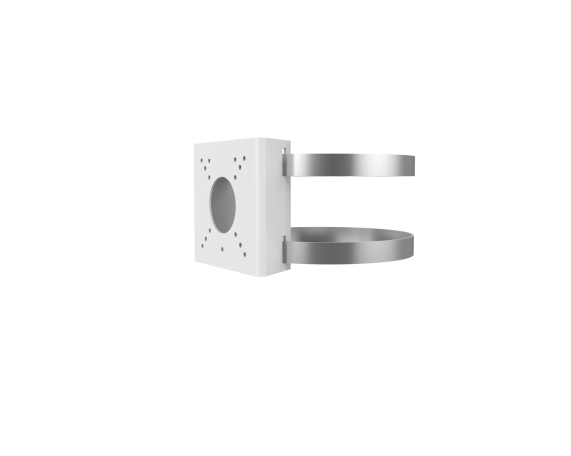 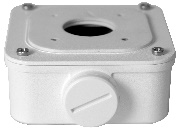 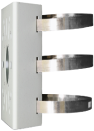 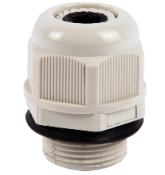 